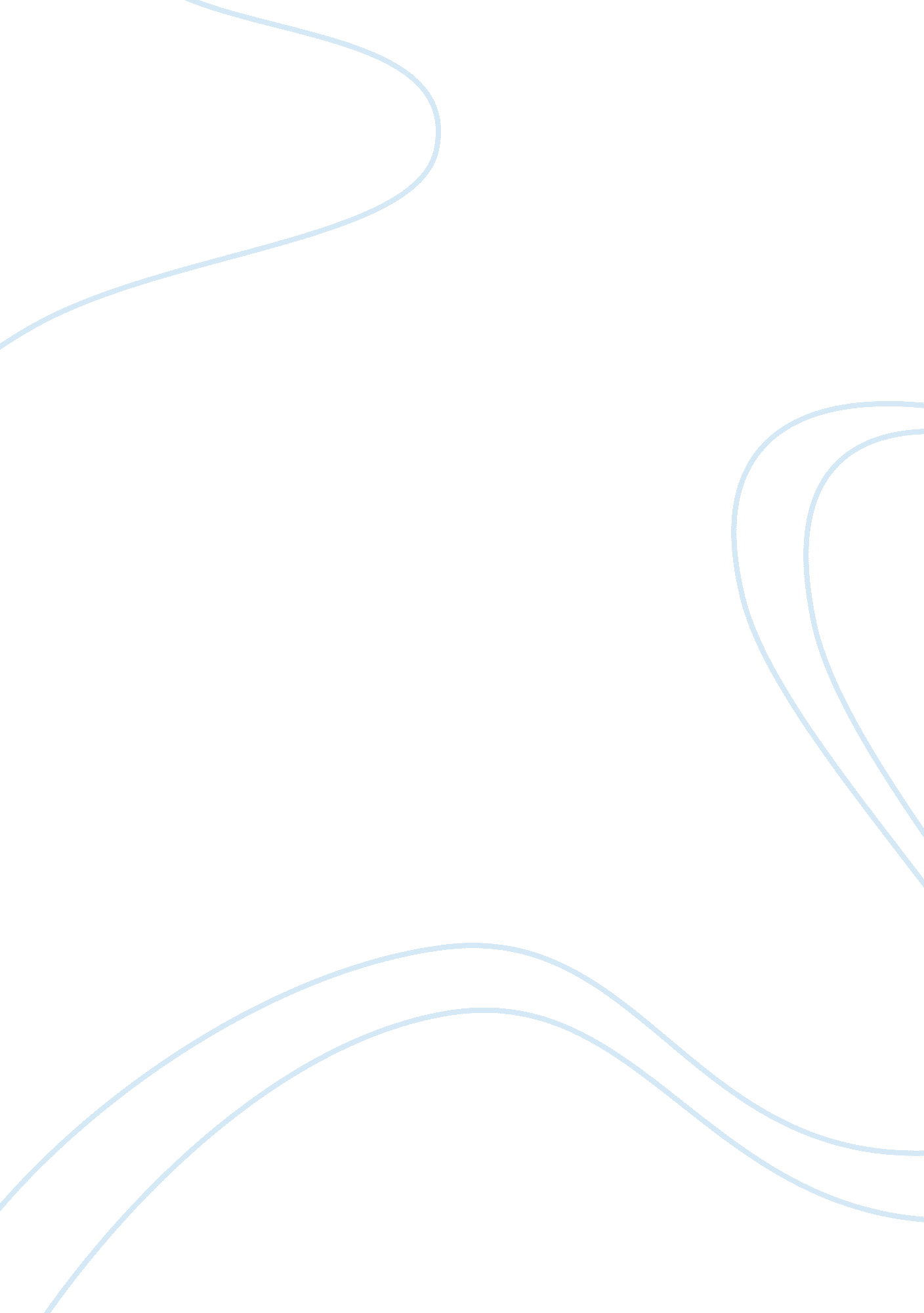 The impact of technology socially on healthcareHealth & Medicine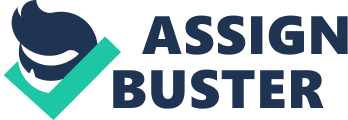 Tuberculosis for example, though still a communicable disease is not totally feared nowadays because of the discovery of its cure and information about its prevention was properly disseminated. Technology has provided healthcare wider possibilities of improvement in the area of pathology, surgery, and information dissemination. Through this, the impact made of healthcare institutions on society is all about trust and confidence. 

Lane (2008) argues that technology has “ opened the way for improvements in the variety of areas.” She stressed that even the most feared diseases such as cancer and heart failure were given the relief through technology. Information is very important in the healthcare industry. However, according to Nelson (2003), patients were “ generally unhappy” because it takes a while for the doctors to diagnose the disease and discussing with them the information about it takes time. In this note, it can be said that the general impression about medical information would be stressing and a waste of time. Technology plays an important role in giving information in the lightest way. The internet is readily available in most cases if one wants to know the background of a certain disease. In the areas of pathology and surgery, technology’s benefit is outstanding. Whether it is for reconstructive or aesthetic surgery, technology would serve as a tool for the easier medical process. In Weiss Memorial Hospital, robotics surgery is used to “ minimize the physical and emotional impact of surgery on patients.” This is just one of the many advantages brought by modern technology to health services. 